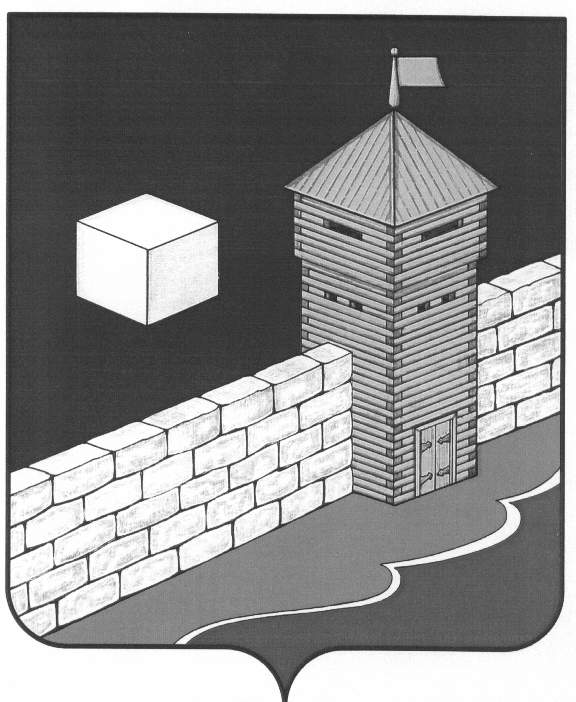 РОССИЙСКАЯ ФЕДЕРАЦИЯСОВЕТ ДЕПУТАТОВ КОЕЛГИНСКОГО СЕЛЬСКОГО ПОСЕЛЕНИЯ РЕШЕНИЕот 08.04.2022г.  №   85                                                                                                          с. Коелга  О порядке принятия решения о применении к депутату, члену выборного органа местного самоуправления, выборному должностному лицу местного самоуправления мер ответственности, указанных в части 7.3-1  статьи 40 Федерального закона «Об общих принципах организации местного самоуправления в Российской Федерации».Совет депутатов Коелгинского сельского поселенияРЕШАЕТ:   1.Принять порядок принятия решения о применении к депутату, члену выборного органа местного самоуправления, выборному должностному лицу местного самоуправления мер ответственности, указанных в части 7.3-1 статьи 40 Федерального закона «Об общих принципах организации местного самоуправления в Российской Федерации» (далее – Порядок) определяет процедуру принятия решения о применении мер ответственности к депутату, члену выборного органа местного самоуправления, выборному должностному лицу местного самоуправления (далее – лицо, замещающее муниципальную должность).   2. К лицу, замещающему муниципальную должность, представившим недостоверные или неполные сведения о своих доходах, расходах, об имуществе и обязательствах имущественного характера, а также сведения о доходах, расходах, об имуществе и обязательствах имущественного характера своих супруги (супруга) и несовершеннолетних детей, если искажение этих сведений является несущественным, могут быть применены следующие меры ответственности:    1) предупреждение;    2)освобождение депутата, члена выборного органа местного самоуправления от должности в представительном органе муниципального образования, выборном органе местного самоуправления с лишением права занимать должности в представительном органе муниципального образования, выборном органе местного самоуправления до прекращения срока полномочий;    3)освобождение от осуществления полномочий на постоянной основе с лишением права осуществлять полномочия на постоянной основе до прекращения срока его полномочий;    4)запрет занимать должности в представительном органе муниципального образования, выборном органе местного самоуправления до прекращения срока его полномочий;    5) запрет исполнять полномочия на постоянной основе до прекращения срока его полномочий.   3. При поступлении в Совет депутатов Коелгинского сельского поселения заявления Губернатора Челябинской области, предусмотренного пунктом 11 статьи 3   Закона Челябинской области от 29.01.2009г. № 353-З0 «О противодействии коррупции в Челябинской области» (далее -заявление), председатель Совета депутатов Коелгинского сельского поселения в течение 10 дней направляет заявление в комиссию по контролю за достоверностью сведений о доходах, об имуществе и обязательствах имущественного характера (должностному лицу органа местного самоуправления, ответственному за работу по профилактике коррупционных и иных правонарушений) (далее – Комиссия).   4.Комиссия  рассматривает все обстоятельства, являющиеся основанием для применения мер ответственности к лицу, замещающему муниципальную должность, и направляет рекомендации Совета депутатов Коелгинского сельского поселения о применении к лицу, замещающему муниципальную должность, одной из мер ответственности, предусмотренных частью 7.3-1 статьи 40 Федерального закона от 06.10.2003г.  № 131-Ф3  «Об общих принципах организации местного самоуправления в Российской Федерации» в течение 30 дней со дня поступления заявления Губернатора Челябинской области.   5. При  определении меры ответственности комиссией учитываются:  -  характер совершенного коррупционного правонарушения, его тяжесть, обстоятельства, при которых  оно совершенно;  -  предшествующие результаты исполнения лицом, замещающим муниципальную должность, своих должностных  полномочий, соблюдение им  других ограничений, запретов и обязанностей, установленных в целях противодействия коррупции.   6.Вопрос о применении к лицу, замещающему муниципальную должность, меры ответственности, предусмотренной частью 7.3-1 статьи 40 Федерального закона  от 06.10.2003г. №  131-ФЗ  « Об общих  принципах  организации местного самоуправления в Российской Федерации»,  принимается в соответствии с рекомендациями Комиссии открытым простым голосованием большинством голосов от установленной численности депутатов Совета депутатов Коелгинского сельского поселения в порядке, определенном Регламентом работы Совета депутатов Коелгинского сельского поселения, и оформляется решением Совета депутатов Коелгинского сельского поселения.   7. Если в результате голосования Совета депутатов Коелгинского сельского поселения отклонил рекомендации Комиссии, вопрос возвращается в соответствующую Комиссию для повторного рассмотрения.   В результате повторного рассмотрения Комиссия в течение 30 дней определяет перечень мер ответственности, которые могут быть применены к лицу, замещающему муниципальную должность, и направляет перечень в  Совет депутатов Коелгинского сельского поселения.   При повторном рассмотрении вопроса на заседании Совета депутатов Коелгинского сельского поселения решение о применении к лицу, замещающему муниципальную должность, меры ответственности принимается простым открытым голосованием за каждую меру ответственности из указанного перечня либо за неприменение мер ответственности.  Число голосов  «против» в данном случае не выясняется. Депутаты Совета депутатов Коелгинского сельского поселения вправе  голосовать за применение одной меры ответственности либо за неприменение мер  ответственности.   К лицу, замещающему муниципальную должность, применяется мера ответственности, за которую проголосовало большинство депутатов, либо не применяются меры ответственности, если за неприменение мер ответственности проголосовало большинство депутатов.   8. Уведомление о дате, времени и месте рассмотрения вопроса о применении  мер  ответственности вручается лицу, замещающему муниципальную должность, лично либо направляется иным способом (указать способ) не позднее чем за 5 дней до даты заседания Совета депутатов Коелгинского сельского поселения , на котором запланировано рассмотрение указанного вопроса.   9. Неявка лица, замещающего муниципальную должность, своевременно извещенного о дате, времени и месте рассмотрения вопроса о применении к нему меры ответственности, не препятствует рассмотрению заявления.   10. Депутат Совета депутатов Коелгинского сельского поселения, в отношении которого рассматривается вопрос о применении меры ответственности, участие в голосовании не принимает.   11. Совет депутатов Коелгинского сельского поселения принимает решение о применении меры ответственности в отношении лица, замещающего муниципальную должность, не позднее трех месяцев со дня поступления заявления Губернатора Челябинской области.   12. Решение о применении к депутату Совета депутатов Коелгинского сельского поселения  меры ответственности принимается с учетом характера совершенного коррупционного правонарушения, его тяжести, обстоятельств, при которых оно совершено, а также с учетом особенностей личности правонарушителя, предшествующих результатов исполнения им своих должностных обязанностей (полномочий),  соблюдения им других ограничений, запретов и обязанностей, установленных в целях противодействия коррупции.   13. За представление за отчетный период недостоверных или неполных сведений о доходах, расходах, об имуществе и обязательствах имущественного характера, если искажение этих  сведений  является несущественным, к лицу, замещающему муниципальную должность, может  быть применена только одна  мера ответственности.   14. Копия решения Совета депутатов Коелгинского сельского поселения  о применении меры ответственности в течение 3 дней со дня его принятия вручается лично либо направляется иным способом (указать способ) лицу, в отношении которого рассматривался вопрос.   15. Копия  решения Совета депутатов Коелгинского сельского поселения  о применении мер ответственности в течение 5 дней  со дня его принятия направляется Губернатору Челябинской области.Председатель Совета депутатовКоелгинского сельского поселения                                                                                  Ю.А. Левашов